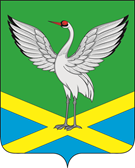 Совет  городского поселения «Забайкальское» муниципального района «Забайкальский район»IV – го созываРЕШЕНИЕпгт.Забайкальскот « 28 »  апреля   2017 г.                                                                          № 48        Рассмотрев протест прокуратуры Забайкальского района 29.03.2017г № 07-23а-2017/870, в целях приведения нормативно-правового акта в соответствии с действующим законодательством. Руководствуясь протестом прокурора Забайкальского района от  16.01.2017г. № 07-23а-2017/75, «на Решение Совета № 17 от 25.11.2016г.», Совет городского поселения «Забайкальское» решил:1. Решение Совета городского поселения «Забайкальское» № 17 от 25.11.2016г., «Об  утверждении  перечня должностных лиц городского поселения «Забайкальское», уполномоченных составлять протоколы об административных правонарушениях», дополнить статьями 13.1, 18.1 Закона Забайкальского Края №198 - ЗЗК «Об административных правонарушениях». 	2. Признать утратившим силу решение Совета городского поселения «Забайкальское» № 29 от 17.02.2017г «О внесении дополнений в Решение Совета городского поселения «Забайкальское» №17 от 25.11.2016г.  «Об  утверждении  перечня должностных лиц городского поселения «Забайкальское», уполномоченных составлять протоколы об административных правонарушениях».3. Опубликовать настоящее решение в информационном вестнике «Вести Забайкальска» и на официальном сайте zabadm.ru. 4. Настоящее решение вступает в силу после его официального опубликования в информационном вестнике «Вести Забайкальска» и на официальном сайте zabadm.ru.Глава городского поселения«Забайкальское»                                                                    О. Г. Ермолин               «О внесении дополнений в Решение Совета городского поселения «Забайкальское» № 17 от 25.11.2016г.  «Об  утверждении  перечня должностных лиц городского поселения «Забайкальское», уполномоченных составлять протоколы об административных правонарушениях».